Коммерческое предложениепо перевалке сыпучих грузов на нашем терминале (г. Новороссийск, ул. Золотая рыбка) сыпучих грузов:   навалом, в биг бегах, в мешках.Уважаемые коллегиВ связи с открытием нашего нового терминала по перевалке сельскохозяйственной продукции: зерновых, бобовых, масличных и т.д. культур, готовы предложить комплексную ставка на обработку экспортного груза насыпью с автотранспорта: 15 USD / тонна.В ставку включено:- приём порожних контейнеров с разворота;- установка деревянного счета- механическая перетарка – линейный контейнер; - навешивание силовой пломбы- взвешивание (сертификат VGM)- завоз в порт Оплата в рублях по курсу ЦБ.Услуги оплачиваются отдельно:Фумигация, ЦОКЗ, ВНИИКРЭкспедированиеFOB Китай, Индия, Турция, ОАЭ, Оман, Саудовская Аравия, Египет, Марокко, Африка (Бенин, Того, ЮАР, Дубран, Дурбан), Южная Америка, Аргентина, Бразилия.С уважением, ТК Виктория. Надеемся на плодотворное сотрудничество! 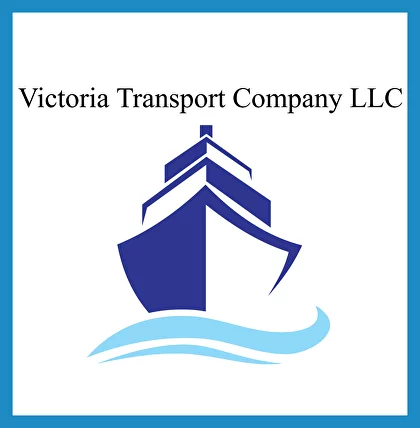 ООО «Транспортная компания «Виктория»ИНН 2315173748 ОГРН 1122315002259353960, Краснодарский край, город Новороссийск, с Кирилловка, ул Красная, д. 106Б, офис № 8zolotovskiy.andrei@gmail.com Тел. +7 (918) 166-38-97